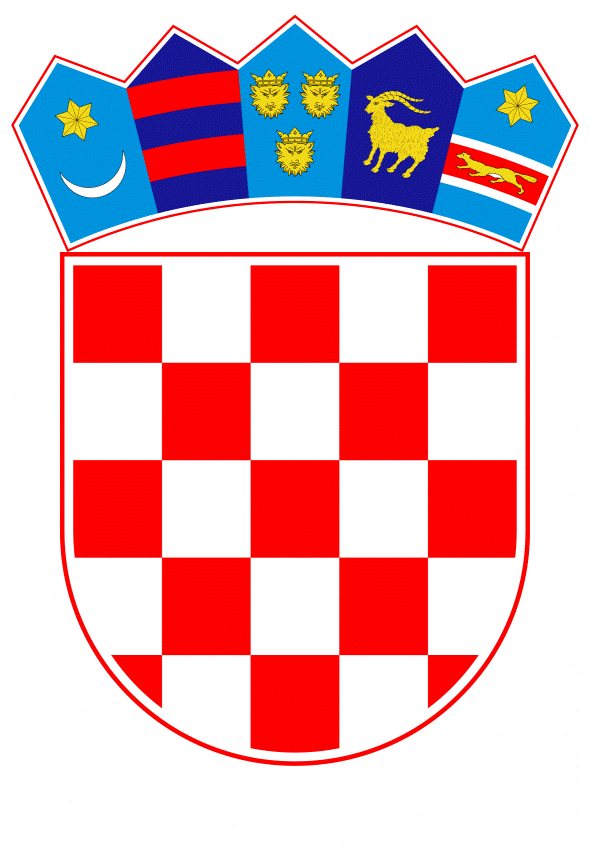 VLADA REPUBLIKE HRVATSKEZagreb, 23. prosinca 2021._________________________________________________________________________________________________________________________________________________________________________________________________________________________________PrijedlogNa temelju članka 31. stavka 2. Zakona o Vladi Republike Hrvatske („Narodne novine“, br. 150/11., 119/14., 93/16. i 116/18.) i članka 12. stavka 2. Zakona o sustavu strateškog planiranja i upravljanja razvojem Republike Hrvatske („Narodne novine, broj 123/17.), Vlada Republike Hrvatske je na sjednici održanoj ___________ 2021. donijelaO D L U K Uo donošenju Nacionalnog plana borbe protiv siromaštva i socijalne isključenosti za razdoblje od 2021. do 2027. godine i Akcijskog plana borbe protiv siromaštva i socijalne isključenosti za razdoblje od 2021. do 2024. godine I.Donosi se Nacionalni plan borbe protiv siromaštva i socijalne isključenosti za razdoblje od 2021. do 2027. godine i Akcijski plan borbe protiv siromaštva i socijalne isključenosti za razdoblje od 2021. do 2024. godine, u tekstu koji je dostavilo Ministarstvo rada, mirovinskoga sustava, obitelji i socijalne politike aktom, KLASA: 011-02/20-08/1, URBROJ: 524-08-02-02/1-21-100, od 7. prosinca 2021.II.Zadužuje se Ministarstvo rada, mirovinskoga sustava, obitelji i socijalne politike da o ovoj Odluci izvijesti nadležna tijela, nositelje provedbe posebnih ciljeva iz Nacionalnog plana i mjera iz Akcijskog plana iz točke I. ove Odluke.III.Zadužuje se Ministarstvo rada, mirovinskoga sustava, obitelji i socijalne politike da Nacionalni plan i Akcijski plan iz točke I. ove Odluke objavi na svojim mrežnim stranicama.IV.Ova Odluka stupa na snagu danom donošenja, a objavit će se u „Narodnim novinama“.KLASA:URBROJ:Zagreb,	PREDSJEDNIK	mr. sc. Andrej PlenkovićO B R A Z L O Ž E N J EVlada Republike Hrvatske je 14. listopada 2020. donijela „Odluku o utvrđivanju akata strateškog planiranja povezanih s uvjetima koji omogućavaju provedbu fondova Europske unije u razdoblju od 2021. do 2027. godine, rokova donošenja i tijela zaduženih za njihovu izradu“, a u skladu s Prijedlogom uredbe Europskog parlamenta i Vijeća o utvrđivanju zajedničkih odredbi o Europskom fondu za regionalni razvoj, Europskom socijalnom fondu plus, Kohezijskom fondu i Europskom fondu za pomorstvo i ribarstvo i financijska pravila za njih i za Fond za azil i migracije, Fond za unutarnju sigurnost i Instrument za upravljanje granicama i vize (COM(2018)375 final).Sukladno navedenoj Odluci, Nacionalni plan borbe protiv siromaštva i socijalne isključenosti za razdoblje od 2021. do 2027. godine, jedan je od strateških dokumenata za čiju je izradu zaduženo Ministarstvo rada, mirovinskoga sustava, obitelji i socijalne politike.Donošenjem Nacionalnog plana borbe protiv siromaštva i socijalne isključenosti za razdoblje od 2021. do 2027. godine i njemu pripadajućeg Akcijskog plana borbe protiv siromaštva i socijalne isključenosti za razdoblje od 2021. do 2024. godine, potvrđuje se daljnja usmjerenost na kontinuitet politike Vlade Republike Hrvatske u strateškom planiranju borbe protiv siromaštva i socijalne isključenosti za sve skupine u riziku u Republici Hrvatskoj. Svrha Nacionalnog plana borbe protiv siromaštva i socijalne isključenosti za razdoblje od 2021. do 2027. godine, je osiguravanje uvjeta za sveobuhvatnu dijagnozu siromaštva, djelotvoran način smanjivanja siromaštva i socijalne isključenost, borba protiv segregacije na svim poljima socijalne zaštite te poboljšanje svakodnevnog života osoba u riziku od siromaštva, kao i onih koji žive u teškoj materijalnoj deprivaciji.Predlagatelj:Ministarstvo rada, mirovinskoga sustava, obitelji i socijalne politike Predmet:Prijedlog odluke o donošenju Nacionalnog plana borbe protiv siromaštva i socijalne isključenosti za razdoblje od 2021. do 2027. godine i Akcijskog plana borbe protiv siromaštva i socijalne isključenosti za razdoblje od 2021. do 2024. godine 